C. TEHNIČNE ZAHTEVESPECIFIKACIJA BLAGA Z OKVIRNIMI letnimi količinamiOp.: Ponudba mora vsebovati cene ORIGINALNIH tonerjev in črnil proizvajalcev strojne opreme, po katerih povprašujemo.*Podatek morate vnesti v obrazec OBR-4 Ponudba z izjavo o plačilnih pogojih in roku dobave.TEHNIČNA SPECIFIKACIJA 80g PAPIRJA, za sklop 3, (pozicija 194 in 195)  mora ustrezati Uredbi o zelenem naročanju (Priloga 3, točka 3.3).Za zagotovitev ustreznosti  fotokopirnega papirja A4 in A3 pod zap. št 194 in 195   naročnik zahteva tehnično specifikacijo proizvajalca, ki mora ustrezati spodaj navedenim standardom. Papir mora biti primeren za:a) lasersko ter injet črno-belo fotokopiranje in tiskanje,b) omogočati mora obojestransko fotokopiranje in tiskanje ter nadaljnjo obdelavo na ostali biro opremi (kuvertiranje …),c) zagotovljena mora biti stalna kvaliteta,d) in ustrezati določilom Uredbe o zelenem javnem naročanju, za katere so opredeljene temeljne in dodatne okoljske zahteve iz Priloge 3: Temeljne in dodatne okoljske zahteve za pisarniški papir in higienske papirnate proizvode3.3 Temeljne okoljske zahteve za papir na osnovi primarnih vlaken, ki izvirajo iz zakonitih virov1. Primarna vlakna za proizvodnjo celuloze, iz katerih je izdelan papir, morajo izvirati iz zakonitih virovNačin dokazovanja. Ponudnik mora k ponudbi priložiti:potrdilo, da ima blago znak za okolje tipa I, iz katerega izhaja, da blago izpolnjuje zahteve, alipotrdilo FSC ali PEFC zadnjega v skrbniški verigi lesa, alipotrdilo o vzpostavljenem sistemu sledljivosti, ki ga izda neodvisna akreditirana institucija kot del standarda SIST EN ISO 9001, standarda SIST EN ISO 14001 alisistema upravljanja EMAS, alidovoljenje FLEGT, če les izhaja iz države, ki je podpisala prostovoljni sporazum o partnerstvu z EU aliustrezno dokazilo, iz katerega izhaja, da blago izpolnjuje zahteve.2. Papirna vlakna ne smejo biti beljena s kloromNačin dokazovanja. Ponudnik mora k ponudbi priložiti:potrdilo, da ima blago znak za okolje tipa I, iz katerega izhaja, da blago izpolnjuje zahteve, alitehnično dokumentacijo proizvajalca aliporočilo o preizkusu neodvisne akreditirane institucije aliustrezno dokazilo, iz katerega izhaja, da blago izpolnjuje zahteve.Tehnična specifikacija proizvajalca papirja naj obsega naslednje tehnične parametre:Papir za fotokopiranje – lastnosti in mejne vrednostiPridržujemo si pravico, da analizo papirja na stroške ponudnika izvedemo na Inštitutu za celulozo in papir v Ljubljani.Datum:___________  						Žig in podpis ponudnika:Naročnik: UNIVERZA V LJUBLJANIFAKULTETA ZA STROJNIŠTVOAškerčeva 61000 LJUBLJANASLOVENIJAŠtevilka:	JN1848/2015 Datum: 24.03.2015Št.Naziv in opis zahtevanega artiklaNaziv in opis ponujenega artiklaProizvajalec(firma/država)Proizvajalec(firma/država)EMOkvirna letnakoli-činaCena za enoto brez DDVVrednostbrez DDVVrednost z DDV123445678=6x79=8x st. DDVSKLOP 1 – PISARNIŠKI MATERIALSKLOP 1 – PISARNIŠKI MATERIALSKLOP 1 – PISARNIŠKI MATERIALSKLOP 1 – PISARNIŠKI MATERIALSKLOP 1 – PISARNIŠKI MATERIALSKLOP 1 – PISARNIŠKI MATERIALSKLOP 1 – PISARNIŠKI MATERIALSKLOP 1 – PISARNIŠKI MATERIALSKLOP 1 – PISARNIŠKI MATERIALSKLOP 1 – PISARNIŠKI MATERIALFlomaster 0,4 kot Pilot BL-GC4 ali enakovrednokos50Roller 0,7 kot Pilot BL-G2-7 ali enakovrednokos50Roller 0,5 kot Pilot BL-G2-5 ali enakovrednokos50Gel pisalo  0,7kot Pentel Energel BL77 ali enakovrednokos50Gel pisalo  0,5kot Pentel Energel BLN75 ali enakovrednokos50Svinčnik tehnični 0,5 kot Pilot ali enakovrednokos150Kemični svinčnik kot Pilot BGP10-F ali enakovrednokos500Flomaster permanent 0,4mm kot Stadtler 313 ali enakovrednokos200Flomaster  permanent 0,4mm 1/4 kot Stadtler 313 ali enakovrednozav50Flomaster permanent 0,4mm 1/6  Stadtler 313 ali enakovrednozav20Flomaster  za belo tablo 1/6 kot Staedtler 351 ali enakovrednozav20Flomaster  za belo tablo  kot Staedtler 351 ali enakovrednokos200Flomaster 1/4  za belo tablo kot Staedtler 351ali enakovrednozav150Označevalec teksta kot Pilot SW-VLL ali enakovrednokos100Označevalec teksta set 1/6 kot Pilot SW-VLL ali enakovrednozav50Svinčnik grafitni HB z radirkokos200Tehnične  mince 0,5 mm grafitne HB 1/12zav200Vložek za roller  pod zap. št. 2kos50Vložek za roller  pod zap. št. 3kos50Vložek za kemični svinčnik  pod zap. št. 7kos200Vložek LRN5 za gel pisalo BLN75 0.5mmkos30Vložek LR7 za gel pisalo BL77kos30Roler 0,5 (kot Pilot BL-VB5 ali enakovredno) kos50Roler zlat-srebrn 0,8 kot Pentel hibrid roller ali enakovrednokos20Podpisna mapa A4 obr. 0,152 ali enakovrednokos10Mapa A4 z zavihki-prešpankos300Mape z zavihki in elastiko Esselte ali enakovrednokos200Ovojnica  »U« A4 22x30 sijaj 50/1 130miczav300Ovojnica »L« A4  sijaj 50/1 130miczav100Mapa A4 PVC z kovinsko drsno sponkokos500Mapa pvc A4 2R/25mm kos100Mapa pvc A4 4R/25mm kos200 Mapa s trakovi A4 karton-herbarij mapakos200Polmapa A4 250g karton za vpenjanje v registratorkos1000Mapa PVC A4 s clip sponko  30-listna kos50Pisarniške sponke clip, žične, 25mm, 1/12zav10Papirne sponke 25 mm 1/100 barvnezav60Papirne sponke 50 mm 1/100 barvnezav20Korekturni trak eko miška Edigs ali enakovrednokos20Korektura Edigs 25ml ali enakovrednokos80Spenjač Primula 12  veliki ali enakovrednokos25Spenjač Primula 6 mali ali enakovrednokos15Sponke 6 mm za spenjač (zavitek 1/1000) zav50Sponke 24/6 za spenjač (zavitek 1/1000) zav120Luknjač  za papir Leitz 5138 ali enakovrednokos20Škarje kovinske 21 cmkos25Kuverta A23 BO silikonkos5.000Kuverta A23 LO silikonkos10.000Kuverta bela B5  silikonkos5000Kuverta bela C4 silikonkos5000Registrator v škatli A4/80 kos1000Registrator v škatli A4/60 kos500Registrator v škatli A5/80 kos100Arhivska škatla, 38 x 27x 10 cmkos100Etiketa ZW 3651 A4/100 ali enakovrednozav5Etiketa ZW 3474 A41/100  ali enakovrednozav5Etikete ZW 3422 70x35 1/100 ali enakovrednozav10Ovitek za CD papirnat 1/100zav5Trgovski papir A3 nizki karo 1/260zav25Trgovski papir A3 črtan 1/260zav25Trgovski papir A3 visoki karo 1/260zav50Trgovski papir A3 brezčrten 1/260zav25Post-it listki 127X75 mm ali enakovrednozav20Označevalci v obliki puščice 4 kot Post It 684 ali enakovredno zav100Papirnate kocke 85x85x85, lepljene beleblok10Samolepilni lističi v kocki 76x76mm barvniblok150Post-it 3/38x50 ali enakovrednozav100Barvni ločilni listi PVC A4 1-12zav50Pregradni karton A5 1/12zav150Ovoji za spise obr.: 0,14 ali enakovrednokos2000Folija grafoskopska A4 1/100 inkzav5Folija grafoskopska A4 1/100 laserzav5Spirala za vezavo 8mm PVC  1/100 belazav10Spirala za vezavo 12mm PVC 1/100 belazav10Spirala za vezavo 25mm Pvc bela 1/50zav10Folija za vezavo prozorna A4  0,25mm, 1/100zav10Platnice za vezavo papir 250g, bel 1/100zav10Zvezek A4 trdi vez 100 listnikos50Zvezek A5 trdi vez 100 listnikos500Album za vizitke A5 za 96 vizitkkos5Blok stenogram A4  50l lepljenkos60Blok stenogram A5  50l lepljenkos90Lepilo Uhu v tubi 33ml ali enakovrednokos20Lepilo Uhu stick 21g ali enakovrednokos30Lepilni trak velik rjav 48x66kos20Lepilni trak 19x33 prozorenkos150Lepilni trak 19x33 beli kot Scotch Magic 810 ali enakovrednokos250Podajalec za lepilni trak  kot Scotch  C38 ali enakovrednokos20Tehnični nož veliki  kot Wedo 18 ali enakovrednokos5Rezilo za tehnični nož 18 mmkos5Kovinski šilček enojni v plastični dozi kos20Bombice za nalivnike 1/5 modrezav15Brisalec za belo tablo magnetenkos30Ravnilo pvc 20 cmkos10Ravnilo PVC 50 cmkos5Geo trikotnik 16cmkos15Lonček za sponke PVC magnetnikos15Lonček za pisala PVCkos10Radirka iz umetne mase, 40x18x10mm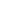 kos50Kazalnik laserski, z aplikacijo  Power Pointkos20Baterije Duracel LR3 AAA ali enakovrednokos100Baterije Duracel LR6 AA ali enakovrednokos100Akumul. baterija Duracell LR3 AAA  ali enakovrednokos50Akumul. baterija Duracell LR6 AA  ali enakovrednokos50Obrazec 6,25  zahtevnica samokopirni, blok A5blok100Obrazec 0,54 dopust samokopirni, blok A6blok50Obrazec UPN spodaj, 1/1500škatla4CD-R R74 700Mkos200CD-RW R74 700Mkos20DVD –R 4,7gkos100DVD +R 4,7 Gkos500DVD+R 1/25, 4,7 Gzav150Čistilo za LCD ekranekos20USB ključek  32GBkos100Datirka Trodat 4810 printy ali enakovrednokos5Kalkulator Sharp EL-520XWH ali enakovredno kos5Kreda bela okrogla 1/100zav100SKUPAJ VREDNOST  Z DDV V EUR ZA  SKLOP 1*SKUPAJ VREDNOST  Z DDV V EUR ZA  SKLOP 1*SKUPAJ VREDNOST  Z DDV V EUR ZA  SKLOP 1*SKUPAJ VREDNOST  Z DDV V EUR ZA  SKLOP 1*SKUPAJ VREDNOST  Z DDV V EUR ZA  SKLOP 1*SKUPAJ VREDNOST  Z DDV V EUR ZA  SKLOP 1*SKUPAJ VREDNOST  Z DDV V EUR ZA  SKLOP 1*SKUPAJ VREDNOST  Z DDV V EUR ZA  SKLOP 1*SKLOP2 – TONERJI IN ČRNILASKLOP2 – TONERJI IN ČRNILASKLOP2 – TONERJI IN ČRNILASKLOP2 – TONERJI IN ČRNILASKLOP2 – TONERJI IN ČRNILASKLOP2 – TONERJI IN ČRNILASKLOP2 – TONERJI IN ČRNILASKLOP2 – TONERJI IN ČRNILASKLOP2 – TONERJI IN ČRNILAHP C7115X-1200/1000Wkos15HP CB380A K CP6015kos5HP CB381A 2A, 3A  M, Y, CY CP6015kos10HP CB384A BK CP6015kos2HP CB385A 6A, 7A  M, Y, CY CP6015kos6HP CB435A-P1005,P1006kos5HP CB436A-P1505kos5HP CB540A  BK CP1215 kos10HP CB541A, 2A, 3A  M, Y, CY CP1215kos30HP CC530A  BK CP2025 3,5kkos20HP CC530AD BK 2xA CP2025kos10HP CC531A, 2A, 3A  M, Y, CY CP2025kos30HP CE250A K CP 3525kos5HP CE251A, 2A, 3A  M, Y, CY CP3525kos15HP CE255A CP3015/D 6kkos5HP CE278A P156X/P1600kos15HP CE285AP1102, M1130kos5HP CE320A  128A CP1525kos2HP CE321A,2A, 3A 128A CP1525kos6HP CE505A K P20X5 2,3kkos10HP CE410A 305A Pro M451kos10HP CE411A, 2A, 3A 305A Pro M451kos15HP CF210A  131A M276n kos3HP CF211A , 2A, 3A 131A  M276nkos9HP CF380A 312A  M476kos5HP CF283A  83A, M125/ M127kos5HP Q2610A LJ2300kos5HP Q2612A LJ1010/12/15kos5HP Q2613A LJ1300kos5HP Q6000A BK CLJ16/260Xkos10HP Q6001A, 2A, 3A CLJ16/260Xkos15HP Q6470A, CLJ 3800kos5HP Q7551A 3005/3027 6,5Kkos5HP Q7553A LJP2015 3kkos10HP Q7580A CLJ 3800kos5HP Q7581A , 2A, 3A CLJ 3800kos15LEX C540H1 KG C/X54X 2kkos10LEX C540H1 MG,YG, CG, C/X54X 2kkos15BOBEN-LEX C540X74G CMYK C/X54Xkos2CAN C-EXV33 IR2520/25/30kos10CAN FX-10 L100/120/140kos5CAN NPG11 6X12kos4CAN C-EXV 34 BKIR-C2220ikos2CAN C-EXV 34 Y, M, C   IR-C2220ikos6CAN CRG-719H BK LBP6300/MF5840kos5Konica Minolta TN-321 (črna) Bizhub C284kos2Konica Minolta TN-321 (barvne) Bizhub C284kos6XEROX 106R02182  Phaser 3040kos10XEROX 106R1476 BK 6121kos2XEROX 106R1465Y,  4M,  3CY, 6121kos6KYOC TK-440 6950DN 15kkos3SAM MLT D1042S SCX – 3205kos5INK HP C9351CE No21XL BK 1410kos6INK HP C9352CE No22XL C 1410kos8INK HP C9503AE 2xC6657A colkpl5INK HP CB331EE 2xC8765A bkkpl5INK HP CN045AE BK 950XL OJ8100kos5INK HP CN047AE M, Y, C, 951XL OJ8100kos15INK HP CC641EE BK 300XL D2560kos5INK HP CC644EE C 300XL D2560kos5INK HP CN684EE BK 364XL D5460kos5INK HP CB323EE CY, 24M,25Y  364XL D5460kos15INK HP CD975 BK 920XL OJ65/700kos15INK HP CD973 M, CY, Y, 920XL OJ65/7000kos10INK HP CC654AE BK 901XL J4660kos5INK HP CC656AE C 901 J4660 kos5INK HP CZ101AE BK 650 DJ251Xkos5INK HP CZ102AE C 650 DJ251Xkos5INK HP CZ109AE BK 655 ADV4/500Kos3INK HP CZ110AE CY, 2AE Y, 1AE M  655 ADV4/500kos9INK CAN CLI-551BK XL MG5450Kos5INK CAN CLI-551M, Y, C,  XL MG5450kos15INK CAN PFI-102 BK IPF5/6/700Kos2INK CAN PFI-102 CY, Y, M, IPF5/6/700kos6CAN PGI-520BK IP36/4600 kos5INK CAN CLI-521Y, C, M  IP36/4600 kos15SKUPAJ VREDNOST  Z DDV V EUR ZA SKLOP 2*SKUPAJ VREDNOST  Z DDV V EUR ZA SKLOP 2*SKUPAJ VREDNOST  Z DDV V EUR ZA SKLOP 2*SKUPAJ VREDNOST  Z DDV V EUR ZA SKLOP 2*SKUPAJ VREDNOST  Z DDV V EUR ZA SKLOP 2*SKUPAJ VREDNOST  Z DDV V EUR ZA SKLOP 2*SKUPAJ VREDNOST  Z DDV V EUR ZA SKLOP 2*SKLOP 3 – FOTOKOPIRNI PAPIRSKLOP 3 – FOTOKOPIRNI PAPIRSKLOP 3 – FOTOKOPIRNI PAPIRSKLOP 3 – FOTOKOPIRNI PAPIRSKLOP 3 – FOTOKOPIRNI PAPIRSKLOP 3 – FOTOKOPIRNI PAPIRSKLOP 3 – FOTOKOPIRNI PAPIRSKLOP 3 – FOTOKOPIRNI PAPIRSKLOP 3 – FOTOKOPIRNI PAPIRFOTOKOPIRNI PAPIR A4 80g  (1/ 500)zav2.500FOTOKOPIRNI PAPIR A3 80g (1/ 500)zav50SKUPAJ VREDNOST  Z DDV V EUR ZA  SKLOP 3*SKUPAJ VREDNOST  Z DDV V EUR ZA  SKLOP 3*SKUPAJ VREDNOST  Z DDV V EUR ZA  SKLOP 3*SKUPAJ VREDNOST  Z DDV V EUR ZA  SKLOP 3*SKUPAJ VREDNOST  Z DDV V EUR ZA  SKLOP 3*SKUPAJ VREDNOST  Z DDV V EUR ZA  SKLOP 3*SKUPAJ VREDNOST  Z DDV V EUR ZA  SKLOP 3*PARAMETRIEnoteStandardna metodaVrednostiGramatura g/m²ISO 53680 ±3Debelinamm/1000ISO 534110+/-3Upogibna togost MD CDmNISO 2493150+/-2070+/-10Hrapavost po metodi Bendtsenml/minISO 8791/2200 ±50Belina CIE%ISO 11475165+/-5ISO Belina z UV%ISO 2470115+/-5Opaciteta%ISO 2471min. 92